T.CDEFNE KAYMAKAMLIĞIHATAY FENERBAHÇELİLER ÖZEL EĞİTİM ANAOKULU MÜDÜRLÜĞÜ2019-2023 STRATEJİK PLANI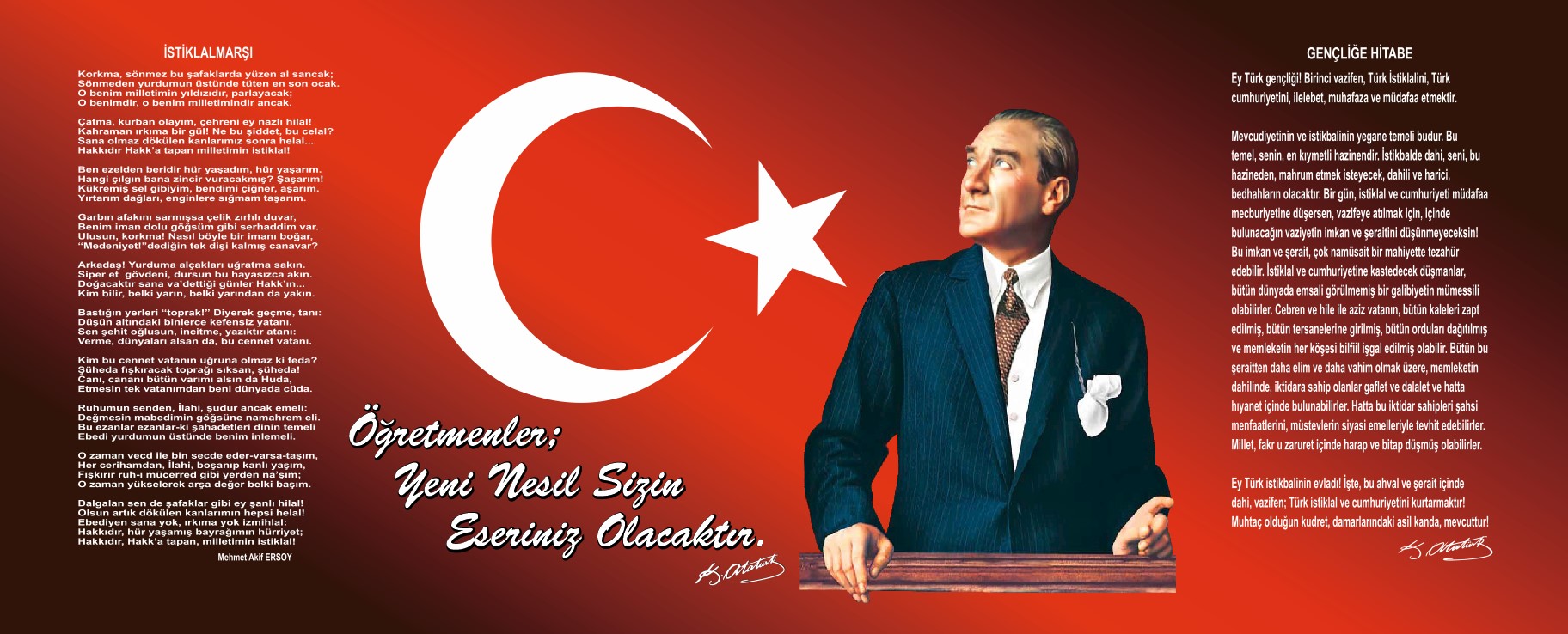 Sunuş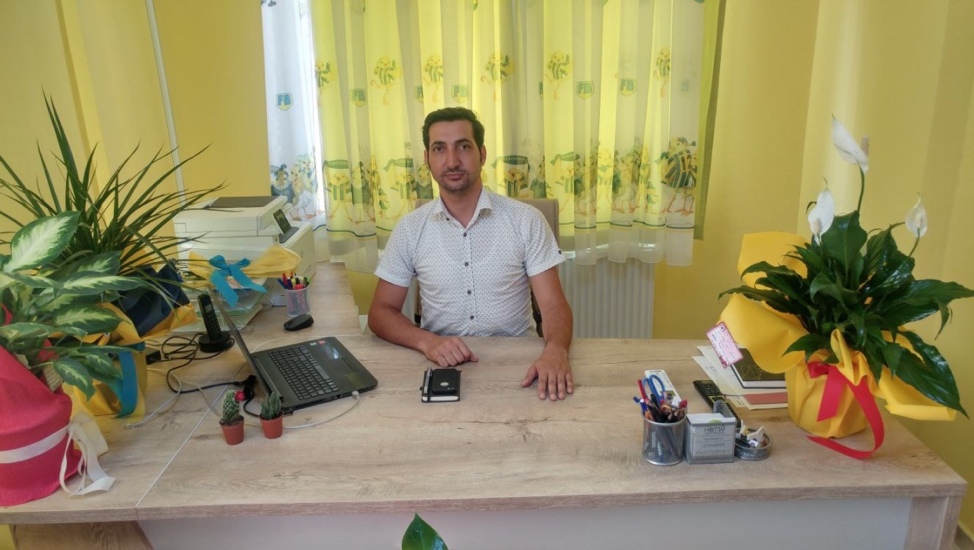 Ülkemizde bazı kamu kurum ve kuruluşları için yeni gibi görünen stratejik planlama; kamu kurumlarının varlığını etkin ve kalıcı bir şekilde sürdürülebilmesi, yönetim ve işleyişinde hesap verebilir, gelişme ve değişime açık, yenilikçi ve çağdaş bir yapıya kavuşabilmesi için temel bir araçtır. Hızla gelişen ve değişen dünyamızda; kurumumuzun ve ülkemizin bu gelişim ve değişim içinde sorunları zamanında tespit ederek kalıcı çözümler üretmesi ve tedbirler alması  için tüm iş ve eylemleri belli bir plan süreci içerisinde ele alıp değerlendirmesi gerekmektedir. Çalışanların her aşamada etkili katılımları, görev ve sorumlulukların yerine getirilmesi ile anlam kazanacak olan stratejik planın amacına ulaşması, ekip çalışması ve ruhu ile olacaktır.Hatay Fenerbahçeliler Özel Eğitim Anaokulu Müdürü olarak stratejik planın hazırlanmasında emeği geçen herkese teşekkür eder, planın okulumuz için faydalı olmasını dilerim.Sadullah ARSLAN   Okul MüdürüGİRİŞAnayasa’nın ve Milli Eğitim Temel Kanunu’nun amaçları doğrultusunda, Atatürk ilke ve inkılâplarına bağlı, çağın gereksinimlerine uygun bireyler yetiştirilmesi öncelikli hedefimizdir.                                                                                                                                              Hatay Fenerbahçeliler Özel Eğitim Anaokulu					                                                                                                      Stratejik Plan Hazırlama EkibiİçindekilerSunuş	3İçindekiler	4BÖLÜM I: GİRİŞ ve PLAN HAZIRLIK SÜRECİ	5BÖLÜM II: DURUM ANALİZİ	6Okulun Kısa Tanıtımı *	6Okulun Mevcut Durumu: Temel İstatistikler	7PAYDAŞ ANALİZİ	12GZFT (Güçlü, Zayıf, Fırsat, Tehdit) Analizi	14Gelişim ve Sorun Alanları	16BÖLÜM III: MİSYON, VİZYON VE TEMEL DEĞERLER	19MİSYONUMUZ *	19VİZYONUMUZ *	19TEMEL DEĞERLERİMİZ *	19BÖLÜM IV: AMAÇ, HEDEF VE EYLEMLER	21TEMA I: EĞİTİM VE ÖĞRETİME ERİŞİM	21TEMA II: EĞİTİM VE ÖĞRETİMDE KALİTENİN ARTIRILMASI	24TEMA III: KURUMSAL KAPASİTE	28V. BÖLÜM: MALİYETLENDİRME	32EKLER:	34BÖLÜM I: GİRİŞ ve PLAN HAZIRLIK SÜRECİ2019-2023 dönemi stratejik plan hazırlanması süreci Üst Kurul ve Stratejik Plan Ekibinin oluşturulması ile başlamıştır. Ekip tarafından oluşturulan çalışma takvimi kapsamında ilk aşamada durum analizi çalışmaları yapılmış ve durum analizi aşamasında paydaşlarımızın plan sürecine aktif katılımını sağlamak üzere paydaş anketi, toplantı ve görüşmeler yapılmıştır. Durum analizinin ardından geleceğe yönelim bölümüne geçilerek okulumuzun amaç, hedef, gösterge ve eylemleri belirlenmiştir. Çalışmaları yürüten ekip ve kurul bilgileri altta verilmiştir.STRATEJİK PLAN ÜST KURULUBÖLÜM II: DURUM ANALİZİDurum analizi bölümünde okulumuzun mevcut durumu ortaya konularak neredeyiz sorusuna yanıt bulunmaya çalışılmıştır. Bu kapsamda okulumuzun kısa tanıtımı, okul künyesi ve temel istatistikleri, paydaş analizi ve görüşleri ile okulumuzun Güçlü Zayıf Fırsat ve Tehditlerinin (GZFT) ele alındığı analize yer verilmiştir.Okulun Kısa Tanıtımı Okulumuz Hataylı hayırsever Ali EZELSOY başkanlığında Hatay Fenerbahçeliler Derneği katkılarıyla 2016 yılında İşitme Engelliler Anaokulu olarak yaptırılmış olup 2017 yılında kapsamı genişletilerek Özel Eğitim Anaokulu olarak hizmete girmiştir. Okulumuzun bir adet binası bulunmakta olup tek katlıdır. Bina 2017 yılı şubat ayında hizmete açılmıştır. Binanın yüzölçümü 410 metrekare bahçe yüzölçümü 590 metrekaredir. Okulumuz 18 adet kamera ile izlenmekte ve görüntüler kayıt altına alınmaktadır. Dış çevre ihate duvarı ve tellerle çevrilidir. Okulumuzda derslikler , müdür ve müdür yardımcısı odası, psikolog odası, bireysel eğitim odası, lavobolar, hizmetli odası, bekleme salonu, kapalı oyun alanı bulunmaktadır. Ayrıca müzik odası oluşturulmuş, çocuklara ritim duygusu kazandırmak amaçlanmıştır. Okul bahçemizde oyun parkı, hobi bahçesi, çocuklara hayvan sevgisi ve bakımı aşılamak artan yemeklerin israf olmasını engellemek için  az sayıda kümes hayvanının bulunduğu bir kümes ve güvenlik kulübesi bulunmaktadır. Okulun dış mekan peyzajı belediye ile işbirliğine girilerek bank ve çöp kutuları konulmuş, yeşil alan çimlendirilmiş ve ağaç ekimi yapılmıştır. Okulumuz merkezi doğalgaz ile ısıtılmaktadır. Okulumuzun özel eğitim anaokulu olması sebebiyle öğrencilerimiz ücretsiz taşınmakta ve kahvaltı hizmetinden yararlanmaktadır. Eğitim aidatı alınmayan okulumuzda kırtasiye temizlik ücreti bakanlığımız tarafından karşılanmaktadır. Okulumuzda dört adet özel eğitim sınıfı bulunmakta( 2 adet otizm 2 adet işitme engelli ) ve sınıflar 4-5 öğrenciden oluşmaktadır. Sınıflarımızda eğitim özel eğitim öğretmeni ve okul öncesi öğretmeninin birlikte sınıfa girmesiyle sağlanmaktadır.Okulun Mevcut Durumu: Temel İstatistiklerOkul KünyesiOkulumuzun temel girdilerine ilişkin bilgiler altta yer alan okul künyesine ilişkin tabloda yer almaktadır.Temel Bilgiler Tablosu- Okul Künyesi Çalışan BilgileriOkulumuzun çalışanlarına ilişkin bilgiler altta yer alan tabloda belirtilmiştir.Çalışan Bilgileri TablosuOkulumuz Bina ve Alanları	Okulumuzun binası ile açık ve kapalı alanlarına ilişkin temel bilgiler altta yer almaktadır.Okul Yerleşkesine İlişkin Bilgiler Sınıf ve Öğrenci Bilgileri	Okulumuzda yer alan sınıfların öğrenci sayıları alttaki tabloda verilmiştir.Donanım ve Teknolojik KaynaklarımızTeknolojik kaynaklar başta olmak üzere okulumuzda bulunan çalışır durumdaki donanım malzemesine ilişkin bilgiye alttaki tabloda yer verilmiştir.Teknolojik Kaynaklar TablosuGelir ve Gider BilgisiOkulumuzun genel bütçe ödenekleri, okul aile birliği gelirleri ve diğer katkılarda dâhil olmak üzere gelir ve giderlerine ilişkin son iki yıl gerçekleşme bilgileri alttaki tabloda verilmiştir.PAYDAŞ ANALİZİKurumumuzun temel paydaşları öğrenci, veli ve öğretmen olmakla birlikte eğitimin dışsal etkisi nedeniyle okul çevresinde etkileşim içinde olunan geniş bir paydaş kitlesi bulunmaktadır. Paydaşlarımızın görüşleri anket, toplantı, dilek ve istek kutuları, elektronik ortamda iletilen önerilerde dâhil olmak üzere çeşitli yöntemlerle sürekli olarak alınmaktadır.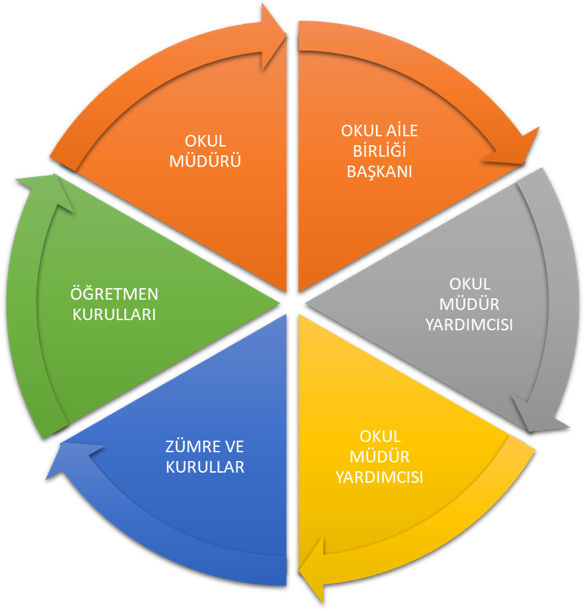 Paydaş anketlerine ilişkin ortaya çıkan temel sonuçlara altta yer verilmiştir.Öğretmen Anketi SonuçlarıVeli Anketi Sonuçları:GZFT (Güçlü, Zayıf, Fırsat, Tehdit) Analizi Okulumuzun temel istatistiklerinde verilen okul künyesi, çalışan bilgileri, bina bilgileri, teknolojik kaynak bilgileri ve gelir gider bilgileri ile paydaş anketleri sonucunda ortaya çıkan sorun ve gelişime açık alanlar iç ve dış faktör olarak değerlendirilerek GZFT tablosunda belirtilmiştir. Dolayısıyla olguyu belirten istatistikler ile algıyı ölçen anketlerden çıkan sonuçlar tek bir analizde birleştirilmiştir.Kurumun güçlü ve zayıf yönleri donanım, malzeme, çalışan, iş yapma becerisi, kurumsal iletişim gibi çok çeşitli alanlarda kendisinden kaynaklı olan güçlülükleri ve zayıflıkları ifade etmektedir ve ayrımda temel olarak okul müdürü/müdürlüğü kapsamından bakılarak iç faktör ve dış faktör ayrımı yapılmıştır. İçsel Faktörler Güçlü YönlerZayıf YönlerDışsal Faktörler FırsatlarTehditler Gelişim ve Sorun AlanlarıBÖLÜM III: MİSYON, VİZYON VE TEMEL DEĞERLEROkul Müdürlüğümüzün Misyon, vizyon, temel ilke ve değerlerinin oluşturulması kapsamında öğretmenlerimiz, öğrencilerimiz, velilerimiz, çalışanlarımız ve diğer paydaşlarımızdan alınan görüşler, sonucunda stratejik plan hazırlama ekibi tarafından oluşturulan Misyon, Vizyon, Temel Değerler; Okulumuz üst kurulana sunulmuş ve üst kurul tarafından onaylanmıştır.MİSYONUMUZ Çocukların Atatürk, vatan, millet, bayrak, aile ve insan sevgisini benimseyen, millî ve manevî değerlere bağlı, kendine güvenen, çevresiyle iyi iletişim kurabilen, dürüst, ilkeli, çağdaş düşünceli, hak ve sorumluluklarını bilen, saygılı ve kültürel çeşitlilik içinde hoşgörülü bireyler olarak yetişmelerine temel hazırlamak amacıyla çaba göstermek, çocukların beden, zihin ve duygu gelişmesini ve iyi alışkanlıklar kazanmasını sağlamak, çocukların Türkçe’yi doğru ve güzel konuşmalarını sağlamak,  çocuklara sevgi, saygı, iş birliği, sorumluluk, hoşgörü, yardımlaşma, dayanışma ve paylaşma gibi davranışları kazandırmaktır.VİZYONUMUZ Çocukların gelişim düzeyleri, ilgi alanları ve ihtiyaçlarına göre hazırlanan eğitim programı, bilimsel bilgiyi ön plana çıkaran, sanatsal ve kültürel etkinliklere önem veren, yaratıcılığı destekleyen eğitim anlayışı ve aile katılımına olan desteği ile ulusal ve uluslararası düzeyde bilinen ve tercih edilen bir kurum olmaktır. Bu bağlamda hedefimiz,çocuklara kendi etkinliklerini seçebildikleri ortamlar hazırlayarak, onların, plan oluşturma, izleme, uygulama, tamamlama ve yorum yaparak kendilerini ifade etme ve özdisiplin yeteneklerini geliştirmelerine olanak tanıyan, okulöncesi programının temel felsefesi olan çocuğun öğrenmede etkin, seçici ve karar verici, öğretmenin ise daha pasif, teşvik edici, öğrenmeyi kolaylaştırıcı bir görev üstlenmesini sağlayan, toplumun özelliklerine uygun ancak evrensel özellikleri de göz ardı etmeyen bir okul olmaktır.TEMEL DEĞERLERİMİZ Saygın ve GüvenilirTarafsızMükemmeliyetçiYenilikçiBütünlüğü Sağlayanİhtiyaç ve Beklentilere DuyarlıŞeffaf, Hesap Verebilir ve Etik Değerlere BağlıSorumluluk Sahibi ve SamimiBÖLÜM IV: AMAÇ, HEDEF VE EYLEMLERTEMA I: EĞİTİM VE ÖĞRETİME ERİŞİMEğitim ve öğretime erişim okullaşma ve okul terki, devam ve devamsızlık, okula uyum ve oryantasyon, özel eğitime ihtiyaç duyan bireylerin eğitime erişimi, yabancı öğrencilerin eğitime erişimi ve hayat boyu öğrenme kapsamında yürütülen faaliyetlerin ele alındığı temadır.Stratejik Amaç 1: Kayıt bölgemizde yer alan çocukların okullaşma oranlarını artıran, öğrencilerin uyum ve devamsızlık sorunlarını gideren etkin bir yönetim yapısı kurulacaktır. Stratejik Hedef 1.1.  Kayıt bölgemizde yer alan çocukların okullaşma oranları artırılacak ve öğrencilerin uyum ve devamsızlık sorunları da giderilecektir.Performans Göstergeleri EylemTEMA II: EĞİTİM VE ÖĞRETİMDE KALİTENİN ARTIRILMASIEğitim ve öğretimde kalitenin artırılması başlığı esas olarak eğitim ve öğretim faaliyetinin hayata hazırlama işlevinde yapılacak çalışmaları kapsamaktadır. Bu tema altında akademik başarı, sınav kaygıları, sınıfta kalma, ders başarıları ve kazanımları, disiplin sorunları, öğrencilerin bilimsel, sanatsal, kültürel ve sportif faaliyetleri ile istihdam ve meslek edindirmeye yönelik rehberlik ve diğer mesleki faaliyetler yer almaktadır. Stratejik Amaç 2: Öğrencilerimizin gelişmiş dünyaya uyum sağlayacak şekilde donanımlı bireyler olabilmesi için eğitim ve öğretimde kalite artırılacaktır.Stratejik Hedef 2.1.  Öğrenme kazanımlarını takip eden ve velileri de sürece dâhil eden bir yönetim anlayışı ile öğrencilerimizin akademik başarıları ve sosyal faaliyetlere etkin katılımı artırılacaktır.Performans Göstergeleri EylemlerTEMA III: KURUMSAL KAPASİTEStratejik Amaç 3: Eğitim ve öğretim faaliyetlerinin daha nitelikli olarak verilebilmesi için okulumuzun kurumsal kapasitesi güçlendirilecektir. Stratejik Hedef 3.1.  Kurumumuz kaynaklarını, plan dönemi sonuna kadar ihtiyaçlar doğrultusunda ve çağın gereklerine uygun biçimde donatılmış eğitim ortamı hazırlamak için etkili ve verimli bir şekilde kullanmakPerformans GöstergeleriEylemler2019-2023 STRATEJİK PLANI HARCAMA BİRİMLERİ 5 YILLIK TAHMİNİ ÖDENEKLERİV. BÖLÜM: MALİYETLENDİRME2019-2023 Stratejik Planı Faaliyet/Proje Maliyetlendirme TablosuVI. BÖLÜM: İZLEME VE DEĞERLENDİRMEOkulumuz Stratejik Planı izleme ve değerlendirme çalışmalarında 5 yıllık Stratejik Planın izlenmesi ve 1 yıllık gelişim planın izlenmesi olarak ikili bir ayrıma gidilecektir. Stratejik planın izlenmesinde 6 aylık dönemlerde izleme yapılacak denetim birimleri, il ve ilçe millî eğitim müdürlüğü ve Bakanlık denetim ve kontrollerine hazır halde tutulacaktır.Yıllık planın uygulanmasında yürütme ekipleri ve eylem sorumlularıyla aylık ilerleme toplantıları yapılacaktır. Toplantıda bir önceki ayda yapılanlar ve bir sonraki ayda yapılacaklar görüşülüp karara bağlanacaktır. EKLER: Öğretmen, öğrenci ve veli anket örnekleri klasör ekinde olup okullarınızda uygulanarak sonuçlarından paydaş analizi bölümü ve sorun alanlarının belirlenmesinde yararlanabilirsiniz.Üst Kurul BilgileriÜst Kurul BilgileriEkip BilgileriEkip BilgileriAdı SoyadıUnvanıAdı SoyadıUnvanıSadullah ARSLANOkul MüdürüGizem GÜMÜŞ AKDAĞOkul Öncesi ÖğretmenŞükran YENİGELENOkul Öncesi ÖğretmenFidel CAN TURUNÇÖzel Eğitim ÖğretmeniÖzel Eğitim Öğretmeniİli: Hatayİli: Hatayİli: Hatayİli: Hatayİlçesi: Defneİlçesi: Defneİlçesi: Defneİlçesi: DefneAdres: Sümerler Mah. 10.sok. No.5Sümerler Mah. 10.sok. No.5Sümerler Mah. 10.sok. No.5Coğrafi Konum (link)Coğrafi Konum (link)https://goo.gl/maps/vcG6rk32WeN2https://goo.gl/maps/vcG6rk32WeN2Telefon Numarası: 0326 22302610326 22302610326 2230261Faks Numarası:Faks Numarası:--e- Posta Adresi:763279meb.k12.tr763279meb.k12.tr763279meb.k12.trWeb sayfası adresi:Web sayfası adresi:http://hatayfbao.meb.k12.tr/tema/index.phphttp://hatayfbao.meb.k12.tr/tema/index.phpKurum Kodu:763279763279763279Öğretim Şekli:Öğretim Şekli:Normal Eğitim Normal Eğitim Okulun Hizmete Giriş Tarihi : 02/2016Okulun Hizmete Giriş Tarihi : 02/2016Okulun Hizmete Giriş Tarihi : 02/2016Okulun Hizmete Giriş Tarihi : 02/2016Toplam Çalışan Sayısı Toplam Çalışan Sayısı 1111Öğrenci Sayısı:Kız99Öğretmen SayısıKadın77Öğrenci Sayısı:Erkek99Öğretmen SayısıErkek11Öğrenci Sayısı:Toplam1818Öğretmen SayısıToplam88Derslik Başına Düşen Öğrenci SayısıDerslik Başına Düşen Öğrenci SayısıDerslik Başına Düşen Öğrenci Sayısı:4Şube Başına Düşen Öğrenci SayısıŞube Başına Düşen Öğrenci SayısıŞube Başına Düşen Öğrenci Sayısı:4Öğretmen Başına Düşen Öğrenci SayısıÖğretmen Başına Düşen Öğrenci SayısıÖğretmen Başına Düşen Öğrenci Sayısı:2Şube Başına 30’dan Fazla Öğrencisi Olan Şube SayısıŞube Başına 30’dan Fazla Öğrencisi Olan Şube SayısıŞube Başına 30’dan Fazla Öğrencisi Olan Şube Sayısı:-Öğrenci Başına Düşen Toplam Gider MiktarıÖğrenci Başına Düşen Toplam Gider MiktarıÖğrenci Başına Düşen Toplam Gider Miktarı1000tlÖğretmenlerin Kurumdaki Ortalama Görev SüresiÖğretmenlerin Kurumdaki Ortalama Görev SüresiÖğretmenlerin Kurumdaki Ortalama Görev Süresi2 yılUnvan*ErkekKadınToplamOkul Müdürü ve Müdür Yardımcısı112Sınıf Öğretmeni-44Branş Öğretmeni134Rehber Öğretmen---İdari Personel---Yardımcı Personel-11Güvenlik Personeli---Toplam Çalışan Sayıları2911Okul Bölümleri Okul Bölümleri Özel AlanlarVarYokOkul Kat Sayısı1Çok Amaçlı SalonXDerslik Sayısı4Çok Amaçlı SahaXDerslik Alanları (m2)25KütüphaneXKullanılan Derslik Sayısı4Fen LaboratuvarıXŞube Sayısı4Bilgisayar LaboratuvarıXİdari Odaların Alanı (m2)12İş AtölyesiXÖğretmenler Odası (m2)-Beceri AtölyesiXOkul Oturum Alanı (m2)1000PansiyonXOkul Bahçesi (Açık Alan)(m2)590Bireysel eğitim odasıXOkul Kapalı Alan (m2)410Oyun parkıXSanatsal, bilimsel ve sportif amaçlı toplam alan (m2)-Kantin (m2)-Tuvalet Sayısı4Diğer (Bekleme salonu)1SINIFIKızErkekToplamSINIFIKızErkekToplam5/A5165/B4265/C-225/D-44Akıllı Tahta SayısıYOKTV Sayısı6Masaüstü Bilgisayar Sayısı-Yazıcı Sayısı3Taşınabilir Bilgisayar Sayısı6Fotokopi Makinası Sayısı1Projeksiyon SayısıYOKİnternet Bağlantı Hızı16 MBİTYıllarGelir MiktarıGider Miktarı2017316803168020183500035000MüdürMüdürMüdürMüdürÖğretmenler KuruluÖğretmenler KuruluÖğretmenler KuruluMüdürMüdürMüdürMüdürOkul Aile BirliğiOkul Aile BirliğiOkul Aile BirliğiÖğretmenler KuruluÖğretmenler KuruluÖğretmenler KuruluMüdürMüdürMüdürMüdürOkul Aile BirliğiOkul Aile BirliğiOkul Aile BirliğiKomisyonlarKomisyonlarKomisyonlarMüdür YardımcılarıMüdür YardımcılarıMüdür YardımcılarıMüdür YardımcılarıKurullarKurullarKurullarKomisyonlarKomisyonlarKomisyonlarMüdür YardımcılarıMüdür YardımcılarıMüdür YardımcılarıMüdür YardımcılarıKurullarKurullarKurullarBüro HizmetleriBüro HizmetleriBüro HizmetleriÖğretmenlerÖğretmenlerÖğretmenlerÖğretmenlerYardımcı HizmetlerYardımcı HizmetlerYardımcı HizmetlerBüro HizmetleriBüro HizmetleriBüro HizmetleriÖğretmenlerÖğretmenlerÖğretmenlerÖğretmenlerYardımcı HizmetlerYardımcı HizmetlerYardımcı HizmetlerSosyal KulüplerSosyal KulüplerZümre ÖğretmenleriZümre ÖğretmenleriZümre ÖğretmenleriSınıf ÖğretmenleriSınıf ÖğretmenleriSınıf ÖğretmenleriRehberlik ServisiRehberlik ServisiHATAY FENERBAHÇELİLER ÖZEL EĞİTİM ANAOKULUHATAY FENERBAHÇELİLER ÖZEL EĞİTİM ANAOKULUSTRATEJİK PLANI (2019-2023)STRATEJİK PLANI (2019-2023)   “ İÇ PAYDAŞ ÖĞRETMEN GÖRÜŞ VE DEĞERLENDİRMELERİ” ANKET FORMU     “ İÇ PAYDAŞ ÖĞRETMEN GÖRÜŞ VE DEĞERLENDİRMELERİ” ANKET FORMU  ANKET SONUCUANKET SONUCU   “ İÇ PAYDAŞ ÖĞRETMEN GÖRÜŞ VE DEĞERLENDİRMELERİ” ANKET FORMU     “ İÇ PAYDAŞ ÖĞRETMEN GÖRÜŞ VE DEĞERLENDİRMELERİ” ANKET FORMU  ANKET SONUCUANKET SONUCUSIRA NOGÖSTERGELERSONUÇSONUÇ %1Okulumuzda alınan kararlar, çalışanların katılımıyla alınır.4,5090,002Kurumdaki tüm duyurular çalışanlara zamanında iletilir.4,6392,503Her türlü ödüllendirmede adil olma, tarafsızlık ve objektiflik esastır.4,5090,004Kendimi, okulun değerli bir üyesi olarak görürüm.4,6392,505Çalıştığım okul bana kendimi geliştirme imkânı tanımaktadır.4,1382,506Okul, teknik araç ve gereç yönünden yeterli donanıma sahiptir.4,6392,507Okulda çalışanlara yönelik sosyal ve kültürel faaliyetler düzenlenir.4,5090,008Okulda öğretmenler arasında ayrım yapılmamaktadır.4,5090,009Okulumuzda yerelde ve toplum üzerinde olumlu etki bırakacak çalışmalar yapmaktadır.4,7595,0010Yöneticilerimiz, yaratıcı ve yenilikçi düşüncelerin üretilmesini teşvik etmektedir.4,8897,5011Yöneticiler, okulun vizyonunu, stratejilerini, iyileştirmeye açık alanlarını vs. çalışanlarla paylaşır.4,5090,0012Okulumuzda sadece öğretmenlerin kullanımına tahsis edilmiş yerler yeterlidir.4,8897,5013Alanıma ilişkin yenilik ve gelişmeleri takip eder ve kendimi güncellerim.4,2284,44HATAY FENERBAHÇELİLER ÖZEL EĞİTİM ANAOKULUHATAY FENERBAHÇELİLER ÖZEL EĞİTİM ANAOKULUSTRATEJİK PLANI (2019-2023)STRATEJİK PLANI (2019-2023)VELİ MEMNUNİYET ANKETİ         VELİ MEMNUNİYET ANKETİ         MEMNUNİYET ANKET SONUCUMEMNUNİYET ANKET SONUCUVELİ MEMNUNİYET ANKETİ         VELİ MEMNUNİYET ANKETİ         MEMNUNİYET ANKET SONUCUMEMNUNİYET ANKET SONUCUSIRA NOGÖSTERGELERSONUÇSONUÇ %1İhtiyaç duyduğumda okul çalışanlarıyla rahatlıkla görüşebiliyorum.4,4488,892Bizi ilgilendiren okul duyurularını zamanında öğreniyorum. 4,4488,893Öğrencimle ilgili konularda okulda rehberlik hizmeti alabiliyorum.4,4488,894Okula ilettiğim istek ve şikayetlerim dikkate alınıyor. 4,4488,895Öğretmenler yeniliğe açık olarak derslerin işlenişinde çeşitli yöntemler kullanmaktadır.4,3386,676Okulda yabancı kişilere karşı güvenlik önlemleri alınmaktadır. 4,5691,117Okulda bizleri ilgilendiren kararlarda görüşlerimiz dikkate alınır. 4,2885,568E-Okul Veli Bilgilendirme Sistemi ile okulun internet sayfasını düzenli olarak takip ediyorum.4,6192,229Çocuğumun okulunu sevdiğini ve öğretmenleriyle iyi anlaştığını düşünüyorum.4,6192,2210Okul, teknik araç ve gereç yönünden yeterli donanıma sahiptir.4,3987,7811Okul her zaman temiz ve bakımlıdır.4,4488,8912Okulun binası ve diğer fiziki mekanlar yeterlidir.4,5090,0013Okulumuzda yeterli miktarda sanatsal ve kültürel faaliyetler düzenlenmektedir.4,7294,44ÖğrencilerÖzel eğitime ihtiyacı olan bireylere erken yaşta eğitim sunulmasıÇalışanlarİdareci ve personel ilişkilerinin güçlü olmasıVelilerÜcretsiz taşımalı eğitim ve beslenme imkanlarının olması,Bina ve YerleşkeOkulumuz bahçesinin geniş ve güvenli olması,merkezi konumda olmasıDonanımTeknolojik ve donanım açısından yeterliliğe sahip olmasıBütçeBakanlığımız tarafından karşılanıyor olmasıYönetim SüreçleriOkul yönetiminin özel eğitime gönül vermiş ve inanmış olmasıİletişim SüreçleriVeli okul işbirliğinin güçlü olmasıvbSınıflardaki öğrenci sayısının ideal olmasıeTwinningeTwinning projeleri ile özel eğitim öğrencilerimizi proje tabanlı yetiştirmekeGüvenlikE güvenlik politikamız ile Kişisel Verilerin korunması kapsamında üst düzey önlemlerin alınmasıÖğrencilerÖzel eğitim anaokulu olmasına rağmen okulöncesi müktesabatına bağlı olduğundan  rehberlik servisimizin olmamasıÇalışanlarEkip çalışmasının yeterli düzeyde olmayışıVelilerVelilerimizdeki özel eğitimle ilgili bili eksikliğiBina ve YerleşkeÖğretmenler odası çok amaçlı salon faaliyet odası gibi gerekli bölümlerin bulunmayışıDonanımOkulda etkileşimli tahtaların bulunmayışıBütçeMevzuat ve eğitim açısından temel eğitim ve özel eğitim arasında kalmış olması, büyük miktarlı donatım alım ve ödemelerinde destek hizmetleri genel müdürlüğüne bağlı kalınmasıYönetim Süreçleriİletişim SüreçleriAile katılımının gereken düzeyde olmamasıvbPolitikDevletimizin son yıllarda engelli bireylere yönelik yapmış olduğu yasal düzenlemelerEkonomikOkulumuzun öğrenci servis ,beslenme, temizlik, kırtasiye giderlerinin devlet tarafından karşılanıyor olmasıSosyolojikDiğer türdeki okullarla birlikte proje yürütülüyor olmasıTeknolojikTeknolojik altyapının yeterli olmasıMevzuat-YasalZorunlu eğitim süresinin uzatılmasıEkolojikEko okullar programı uygulanıyor olmasıPolitik-EkonomikSosyal faaliyetler düzenleyebilmek için yeterince maddi güce sahip olmamasıSosyolojikVelilerimizin özel eğitime olan inançlarının zayıf olmasıTeknolojik-Mevzuat-YasalMevzuat ve eğitim açısından temel eğitim ve özel eğitim arasında kalmış olmasıEkolojikOkulumuzun şehir merkezinde olması,doğallıktan uzak olması1.TEMA: EĞİTİM VE ÖĞRETİMDE ERİŞİM GELİŞİM / SORUN ALANLARI1.TEMA: EĞİTİM VE ÖĞRETİMDE ERİŞİM GELİŞİM / SORUN ALANLARI1Rehber Öğretmen İhtiyacı2.TEMA: EĞİTİM VE ÖĞRETİMDE KALİTE2.TEMA: EĞİTİM VE ÖĞRETİMDE KALİTE1Yardımcı Personel İhtiyacı3.TEMA: KURUMSAL KAPASİTE3.TEMA: KURUMSAL KAPASİTE1Bahçenin öğrenciler için daha da geliştirilmesi gerekir.2Okulun fiziki mekânlarının yetersizliği3Sportif faaliyetler için kapalı spor salonunun olmayışı.4Konferans salonunun olmamasıNoPERFORMANSGÖSTERGESİMevcutMevcutHEDEFHEDEFHEDEFHEDEFHEDEFHEDEFNoPERFORMANSGÖSTERGESİ2018201920192020202120222023PG.1.1.aKayıt bölgesindeki öğrencilerden okula kayıt yaptıranların oranı (%)% 100% 100% 100% 100% 100% 100% 100PG.1.1.b.Bir eğitim ve öğretim döneminde 20 gün ve üzeri devamsızlık yapan öğrenci oranı (%)% 0% 0% 0% 0% 0% 0% 0PG.1.1.c.Okulun özel eğitime ihtiyaç duyan bireylerin kullanımına uygunluğu (0-1)% 0% 0% 0% 0% 0% 0% 0PG.1.1.d.Etwinning Kapsamında yapılan projelere öğretmen ve öğrencilerin katılım oranı%25%50%50%75%100%100%100NoEylem İfadesiEylem SorumlusuEylem Tarihi1.1.1.aKayıt bölgesinde yer alan öğrencilerin tespiti çalışması yapılacaktır.Okul Stratejik Plan Ekibi01 Eylül-20 Eylül1.1.1.bDevamsızlık yapan öğrencilerin tespiti ve erken uyarı sistemi için çalışmalar yapılacaktır.Müdür Yardımcıları 01 Eylül-20 Eylül1.1.1.cÖzel eğitim ihtiyacı olan bireylerin tespiti için etkili bir tarama ve tanılama sistemi geliştirilecek ve bu bireylerin tanısına uygun eğitime erişmelerini ve devam etmelerini sağlayacak imkânlar geliştirilecektir.Sınıf rehber öğretmenleri ve Müdür yardımcılarıYıl boyunca1.1.1.dE-Twinning kapsamında faaliyetler gerçekleştirilecektir.Okul Öğretmenleri ve İdari Kadro2019 -2023 tarihleri boyunca1.1.2.dOkulumuz öğrencilerinin ve öğretmenlerinin çevrimiçi güvenliklerini sağlamak, kişisel verilerini korumak, teknolojiyi güvenli bir şekilde kullanmalarını sağlamak amacı ile E- Güvenlik ile ilgili politika oluşturulacak ve uygulanacaktır.Okul Öğretmenleri ve İdari Kadro2019 -2023 tarihleri boyuncaNoPERFORMANS GÖSTERGELERİMevcutHedeflerHedeflerHedeflerHedeflerHedeflerNoPERFORMANS GÖSTERGELERİ201820192020202120222023PG.2.1.aBeyaz bayrak ölçütlerine uyma sayısı (Beyaz Bayrak Okul Denetim Formunun 56 maddesine göre yapınız.) 545556565656PG.2.1.bAna sınıfı öğrenci devamlılık oranı% 100% 100% 100% 100% 100% 100PG.2.1.cŞube başına yapılan veli toplantı sayısı445666PG.2.1.dRehberlik servisince yapılan seminer, toplantı v.b faaliyet sayısı.445666PG.2.1.eRehberlik servisince yapılan seminer, toplantı v.b faaliyetlere katılan veli oran% 55% 60,5% 70,55% 80,20% 90,52% 100NoEylem İfadesiEylem SorumlusuEylem Tarihi2.1.aBeyaz bayrak ölçütlerine uyum çalışmaları yapılacaktır. Okul idaresiYıl boyunca2.1.bRehberlik Hizmetlerinin geliştirilmesi konusunda çalışmalar yapılacaktır. Rehber öğretmen ve müdür YardımcılarıYıl boyunca2.1.cVeli toplantı içeriği ve etkisinin arttırılmasına yönelik çalışmalar yapılacaktır.Sınıf öğretmenleri ve müdür yardımcılarıYıl boyunca2.1.dYerel yönetimlerle iş birliği yapıp ailelerin öğrenci başarısı konusunda bilinçlenme çalışmaları yapılacaktır.	Sınıf öğretmenleri ve okul idaresiHer dönem sonunda2.1.3Okulöncesi eğitim kademesinde gerçekleştirilen sosyal, sanatsal ve sportif faaliyetlerin sayısı artırılacak.Sınıf öğretmenleri ve müdür yardımcılarıYıl boyuncaNoPERFORMANSGÖSTERGESİMevcutMevcutHEDEFHEDEFHEDEFHEDEFHEDEFHEDEFNoPERFORMANSGÖSTERGESİ2018201920192020202120222023PG.3.1.aHayırseverlerden ve STK'lardan sağlanan nakti yardım miktarı (Eğitime %100 destek vb)0500500550610670730PG.3.1.bÖğretmenin hizmet içi eğitim alma oranı 10202040506080PG.3.1.c.Okulun donatım İhtiyaçlarının karşılanma oranı(karşılanan kalem sayısınıX100/ toplam donatım ihtiyacı) 606565758595100PG.3.1.dPaydaş memnuniyet oranı (Ek:3)809090100100100100PG.3.1.eOkul Stratejik planında yer alan performans göstergelerinin gerçekleşme oranı(gerçekleşen hedefX100/toplam hedef sayısı)809090100100100100NoEylem İfadesiEylem SorumlusuEylem Tarihi3.1.aHayırsever ve STK’larla işbirlikçi çalışmalar yapılacaktır. Okul İdaresiYıl Boyunca3.1.bÖğretmenlerin hizmet içi eğitim çalışmalarına (dersleri aksatmayacak şekilde) katılımı desteklenerek motivasyonu arttırılacaktır.Okul İdaresi ve Sorumlu İlçe Milli Eğitim MüdürlüğüYıl Boyunca3.1.cDers materyal eksikliklerinin tespiti ve giderilmesi üzerinde çalışılacaktır.Okul İdaresi ve ÖğretmenlerYıl Boyunca3.1.dPaydaşların memnuniyetini arttırıcı çalışmalar yapılacaktır.Okul İdaresi ve ÖğretmenlerYıl Boyunca3.1.eStratejik plan uygulama çalışmalarının verimini arttırıcı çalışmalar yapılacaktır.Stratejik Plan EkibiYıl BoyuncaTahmini Maliyet( faaliyet-maliyet tablosu)2019-2013Tahmini Maliyet( faaliyet-maliyet tablosu)2019-2013Tahmini Maliyet( faaliyet-maliyet tablosu)2019-2013Tahmini Maliyet( faaliyet-maliyet tablosu)2019-2013Tahmini Maliyet( faaliyet-maliyet tablosu)2019-2013Tahmini Maliyet( faaliyet-maliyet tablosu)2019-20132019201920202021202120222023Stratejik Hedef 1.1500 TL500 TL525 TL560 TL560 TL578 TL605 TLStratejik Hedef 2.1700 TL700 TL735 TL780 TL780 TL810 TL850 TLStratejik Hedef 3.13000 TL3000 TL3150 TL3350 TL3350 TL3472 TL3645 TLGENEL TOPLAM4200 TL4200 TL4410 TL4690 TL4690 TL4860 TL5100 TLSTRATEJİK AMAÇLARIN 5 YILLIK TOPLAM MAALİYETİSTRATEJİK AMAÇLARIN 5 YILLIK TOPLAM MAALİYETİSTRATEJİK AMAÇLARIN 5 YILLIK TOPLAM MAALİYETİ23.260,00 TL23.260,00 TL23.260,00 TL5 YILLIK TAHMİNİ GELİR MİKTARI (Yukarıda Yer Alan Tablodan Toplam Miktarı alınız)5 YILLIK TAHMİNİ GELİR MİKTARI (Yukarıda Yer Alan Tablodan Toplam Miktarı alınız)5 YILLIK TAHMİNİ GELİR MİKTARI (Yukarıda Yer Alan Tablodan Toplam Miktarı alınız)196.300,00 TL196.300,00 TL196.300,00 TLFARKFARKFARK173.040,00TL173.040,00TL173.040,00TLKaynak Tablosu20192020202120222023ToplamKaynak Tablosu20192020202120222023ToplamGenel Bütçe25.00027.00030.00033.00035.00037.000Valilikler ve Belediyelerin Katkısı000000Diğer (Okul Aile Birlikleri)1.0001.2001.5001.7001.9002.000TOPLAM26.00028.20031.50034.70036.90039.000